Aftaleskema for Hjertemotion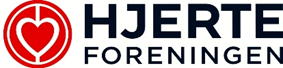 Hvem gør hvadLokalforeningenFysioterapeutenDeltagerneTilmelding og rekrutteringKontaktperson: (navn og kontaktopl.)Inden holdopstart Give besked til instruktør om antal tilmeldte Hvad skal der ske efter de 32 uger? Afklaring og evt. planlægning af fastholdelsestilbudByde velkommen 1.gang, fortælle om Hjertemotion, Hjerteforeningen og praktiske forhold, afbud etc.Hvem er tilstede – hvor ofteFrugt, kaffe til efter motionen Sørge for lokaletAt det afleveres, som det modtagesAt det er klar til undervisning til holdets start.Gøre opmærksom på feriedageTage imod afbud fra deltagere Give besked ved fysioterapeutens afbud/sygdomAnsvarlig for planlægning og instruktion af træningen